PANEL DE 3 AÑOS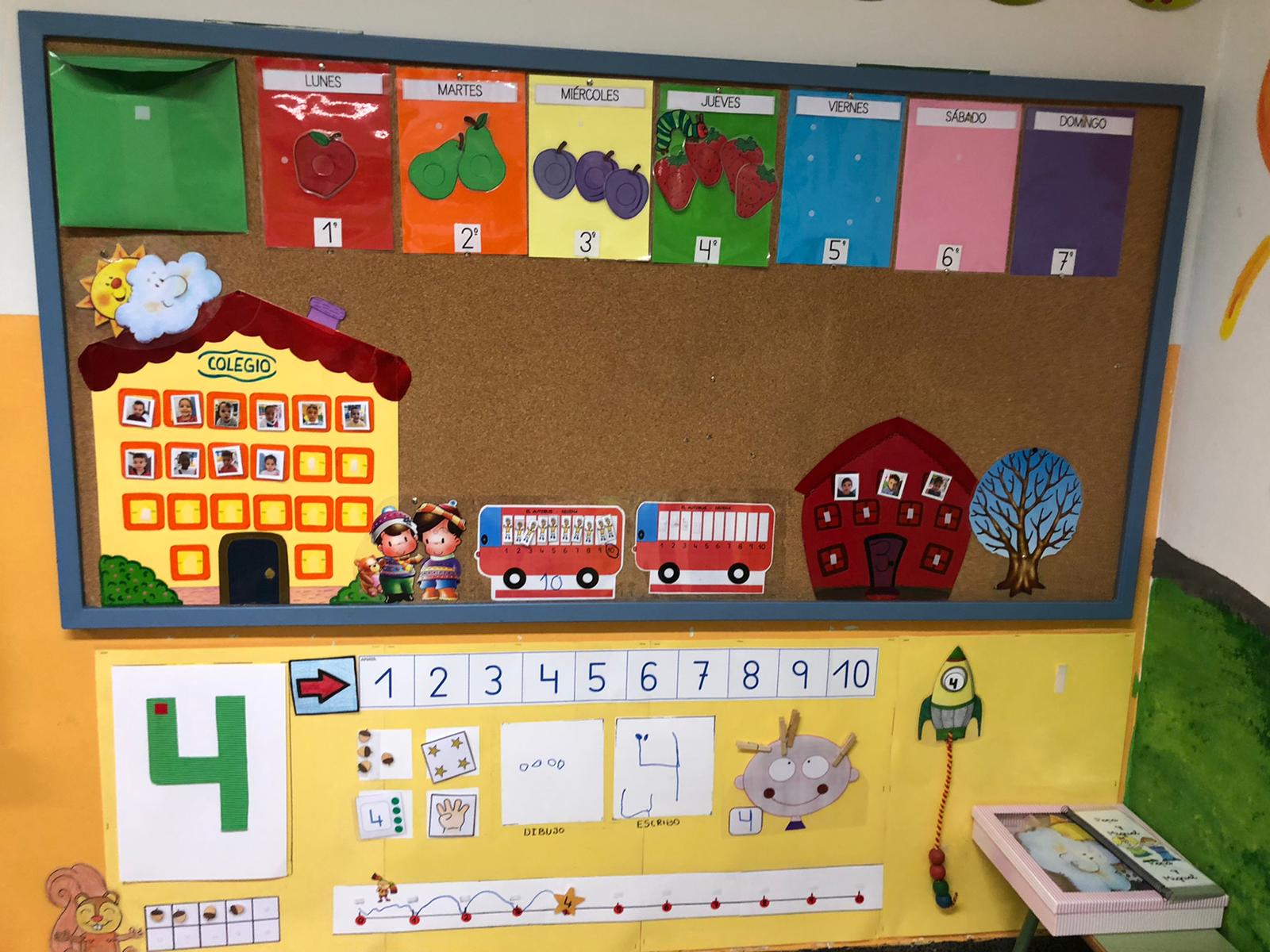 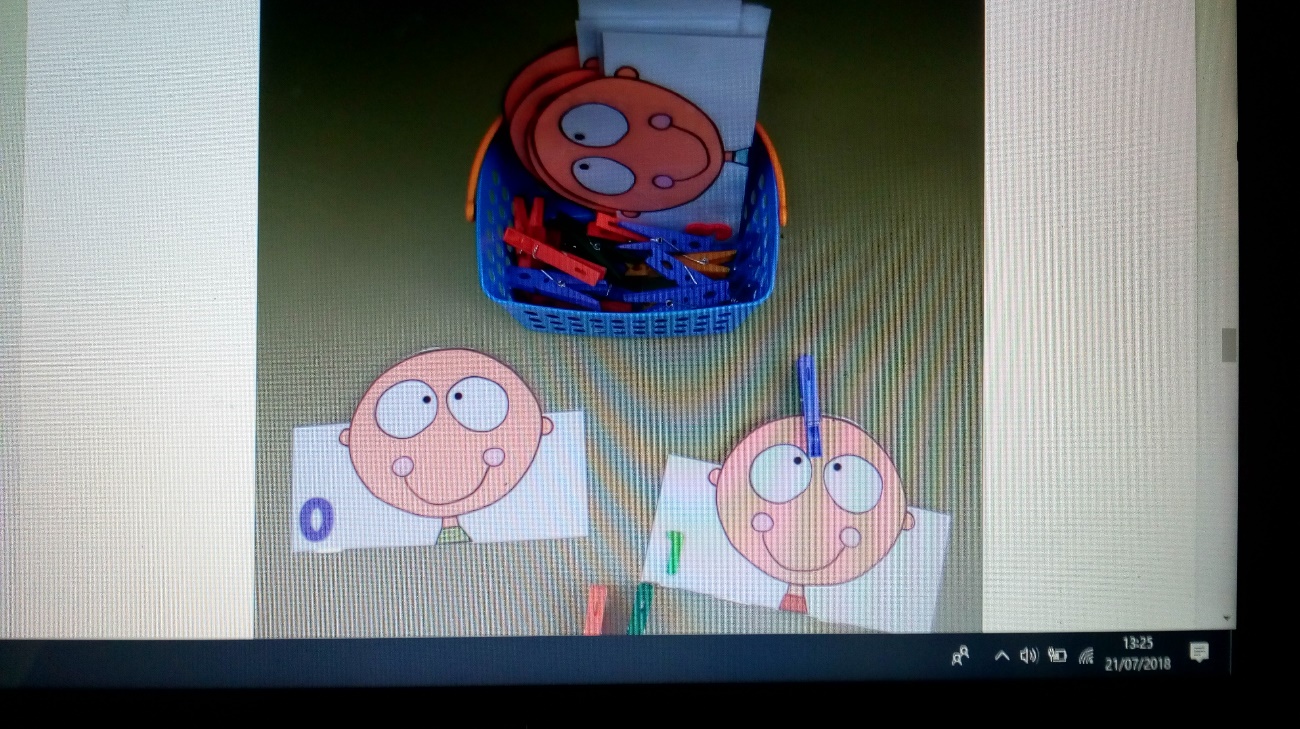 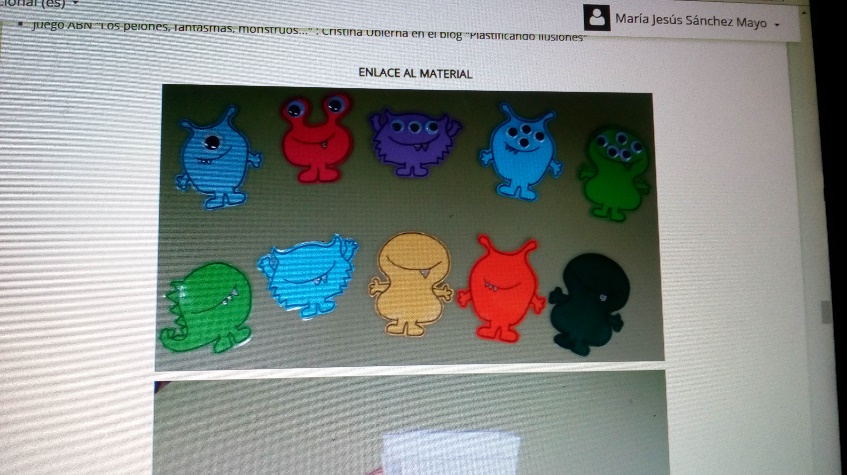 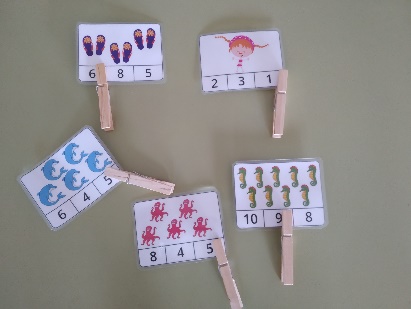 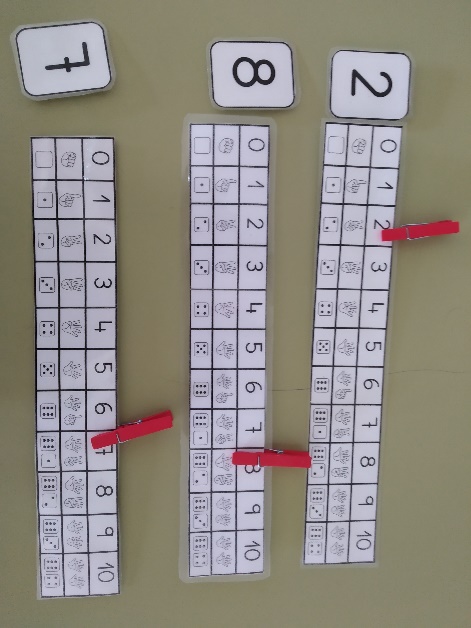 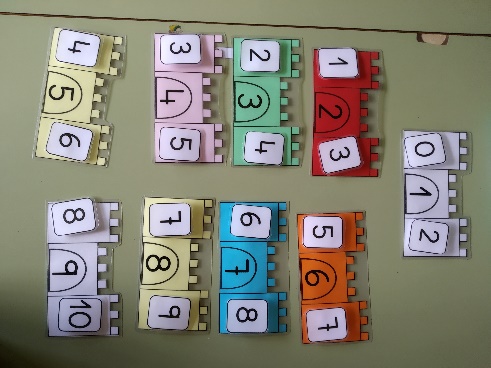 PANEL DE 4 AÑOS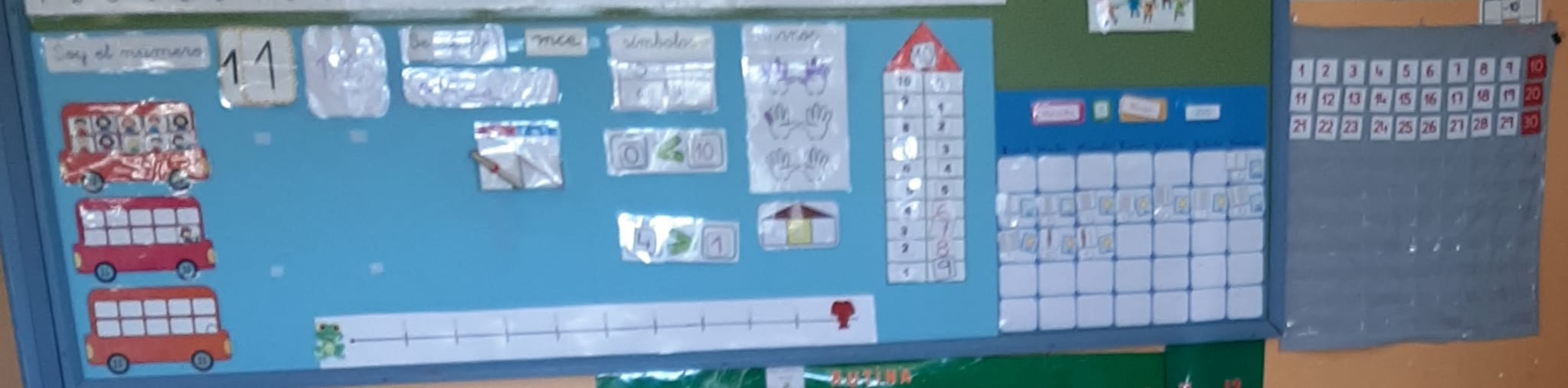 PANEL DE 5 AÑOS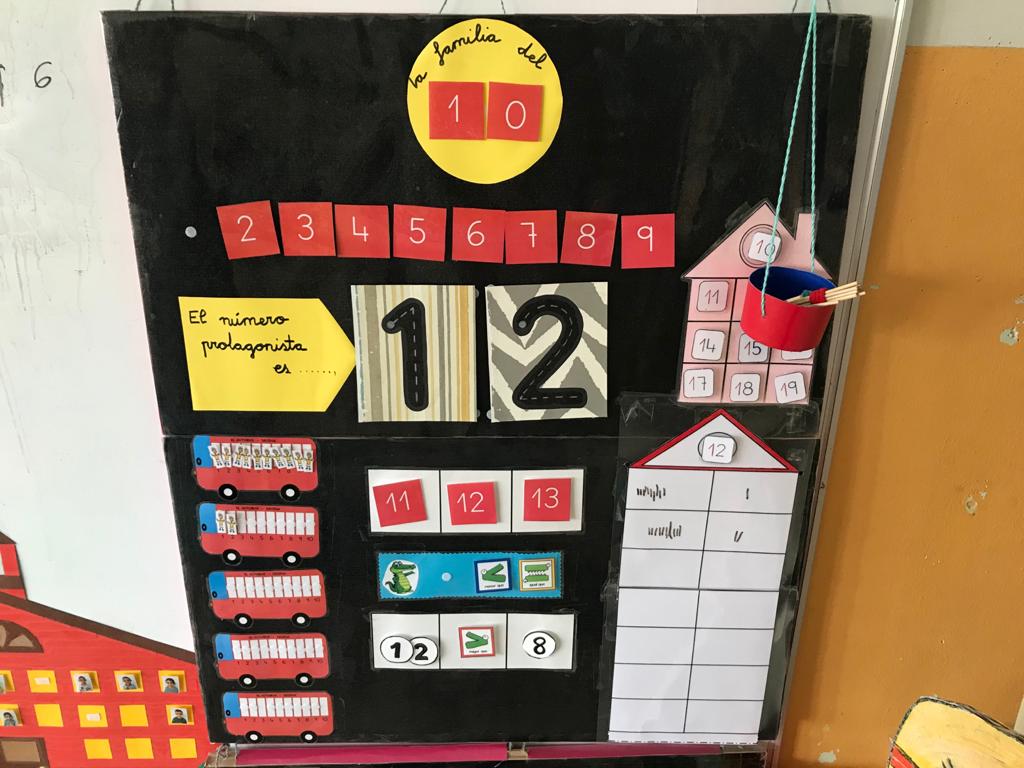 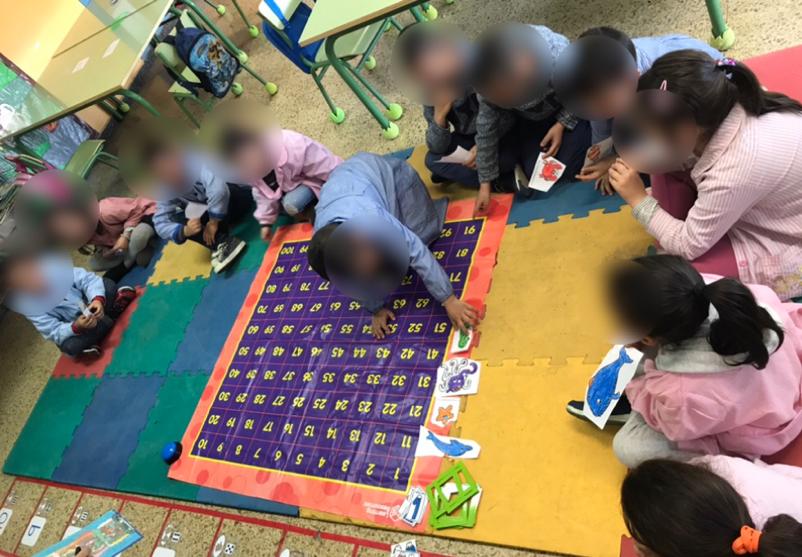 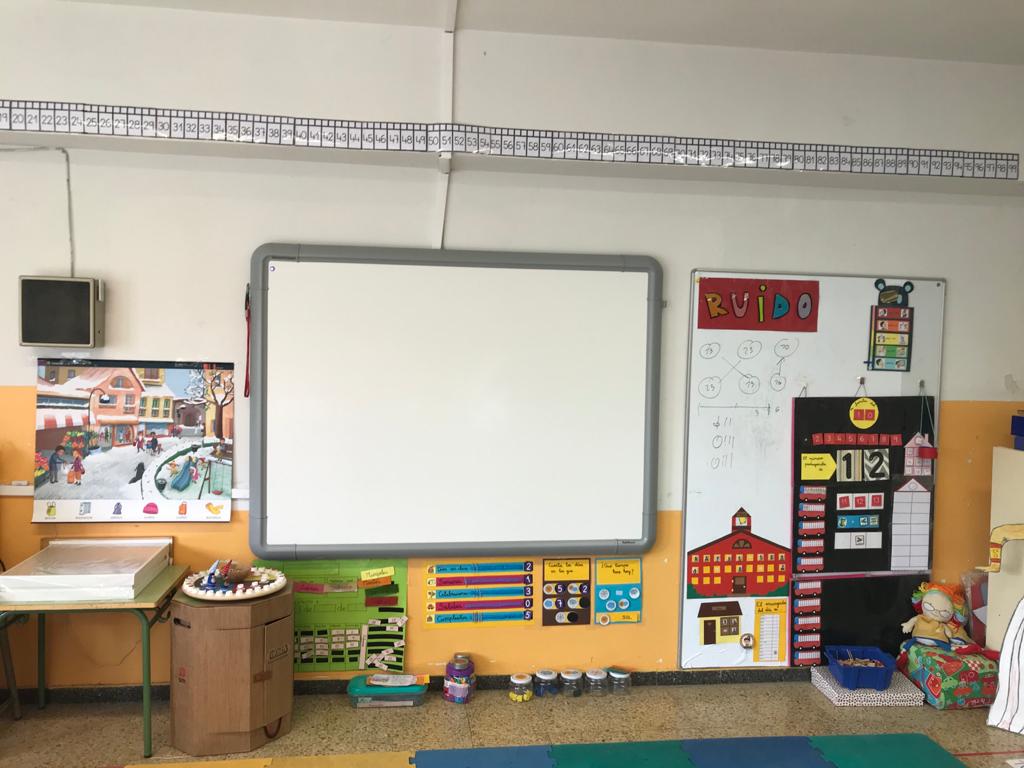 